Visiting Speaker/Event Agreement At (insert name) Education ProvisionWe understand the importance of visitors and external agencies to enrich the experiences of our pupils.In order to safeguard our children we expect all visiting speakers to read and adhere to the statements below. Any messages communicated to pupils support fundamental British Values and our school values.Any messages communicated to pupils are consistent with the ethos of the school and do not marginalise any communities, groups or individuals.Any messages communicated to pupils do not seek to glorify criminal activity or violent extremism or seek to radicalise pupils through extreme or narrow views of faith, religion or culture or other ideologies.Activities are properly embedded in the curriculum and clearly mapped to schemes of work to avoid contradictory messages or duplication.Activities are matched to the needs of pupils.Visitors will also be accompanied by a member of staff at all times.Signed:......................................................                    Date: ............................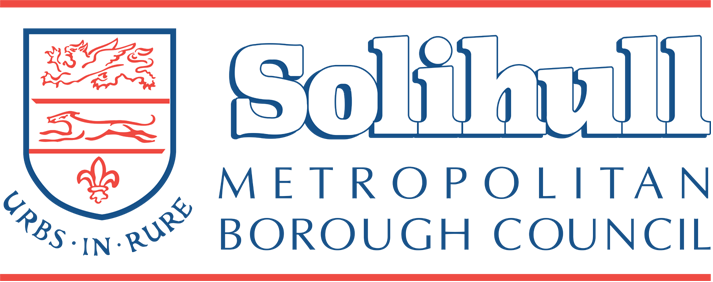 